Раздел 1. Педагогика как наукаПедагогика в системе наук о человекеПедагогика (греч. «пайдос» - дитя, «аго» - вести - детовождение) - наука о воспитании людей. Педагогика - наука о воспитании, обучении и образовании как подрастающих поколений, так взрослых людей в различных воспитательно-образовательных институтах.Источники развития педагогикиМноговековой практический опыт воспитания, закрепленный в образе жизни, традициях, народной педагогике.Философские, педагогические и психологические труды.Текущая мировая и отечественная практика воспитания.Данные педагогических исследований.Опыт педагогов-новаторов.Объект, предмет и функция педагогики.Предметом исследования педагогики является целостная система воспитания, образования, обучения, социализации и творческого саморазвития человека. Теория педагогического процесса, его возможность, необходимость и пути реализации составляют предмет общей педагогики, а также философии педагогики.Среди всего многообразия педагогических целей выделяют:цели нормативные (государственные) - общие цели, определяющиеся в правительственных документах. Они разрабатываются на базе широкой информации о состоянии образования и экономики в России. Эти цели служат общим ориентиром в работе любого педагога; цели общественные - формируются в виде потребностей, интересов и общественного мнения различных групп людей;цели инициативные - цели, разрабатываемые непосредственно педагогами- практиками и имеющиеся у их воспитанников;цели формирования знаний, умений, навыков, т. е. цели формирования сознания и поведения;цель организационная - ставится педагогом и относится к области его управленческой функции;цель методическая связана с преобразованием технологии обучения и внеучебной деятельности;цели формирования творческой деятельности - развитие особенностей, задатков, интересов учащихся, умения их реализовать.Задачи педагогикиУстановление закономерностей воспитания, образования, обучения и управления этими процессами. Изучение, обобщение практики, опыта педагогической деятельности.Разработка новых методов, средств, форм, систем обучения, воспитания, управления образовательными структурами. Прогнозирование развития образовательных систем на ближайшее и отдаленное будущее (педагогическая футурология). Внедрение результатов педагогических исследований в практику.Основные категории педагогикиВоспитание - целенаправленный процесс передачи общественноисторического опыта новым поколениям с целью подготовки их к общественной жизни и к труду, осуществляемый обществом в целом и во всех сферах общественной жизни и деятельности.Самовоспитание - осознанная, целеустремленная деятельность человека, направленная на саморазвитие, самообразование, совершенствование положительных и преодоление отрицательных личностных качеств.Обучение - специально организованный, целенаправленный и управляемый процесс взаимодействия учителя и учеников, направленный на усвоение знаний, умений, навыков, формирование мировоззрения, развития умственных сил и т.д.Образование как процесс - освоение в учреждениях образования, а также в результате самообразования системы знаний, умений, навыков, опыта познавательной и практической деятельности, ценностных ориентаций и отношений; образование как результат - достигнутый уровень в освоении знаний, умений, навыков, способов мышления и деятельности; образование как система - совокупность преемственных образовательных программ и государственных образовательных стандартов, сеть реализующих их образовательных учреждений, органов управления образованием.Самообразование - активная целенаправленная познавательная деятельность человека, связанная с поиском и усвоением знаний в интересующей его области.5Образование является:результатом обучения, усвоения систематизированных знаний, умений и способов мышления;необходимым условием подготовки человека к определенному труду, к определенному виду деятельности.Образованным нельзя назвать человека, который владеет только определенным объемом систематизированных знаний, так как образованный человек должен еще и логически осмысливать изученное, творчески применяя полученные знания на практике.Объем полученных знаний и уровень самостоятельного мышления делит образование следующим образом:начальное;среднее;высшее.По характеру и направленности образование можно разделить на:общее;профессиональное;политехническое.Воспитание обычно характеризуется как систематическое и целенаправленное воздействие на духовное и физическое развитие личности в целях подготовки ее к производственной, общественной и культурной деятельности. В педагогике различают узкое и широкое понимание этой категории.В широком социальном смысле воспитание можно рассматривать как передачу накопленного опыта от старшего поколения к младшему. Опыт включает в себя все созданное в процессе исторического развития (знания, навыки, нравственные, этические, правовые нормы). Утраченные звенья культуры очень тяжело восстановить.В узком социальном понимании воспитанием считается направленное воздействие на человека общественных институтов с целью формирования у него определенных знаний, взглядов и убеждений, нравственных ценностей, политической ориентации.В современном обществе существует целый комплекс воспитательных институтов:семья;друзья;учебные заведения;средства массовой информации;литература;искусство;органы правопорядка и др.Обучение - специально организованный, целенаправленный и управляемый процесс взаимодействия учеников и учителей, благодаря которому обучаемый усваивает знания, умения, приобретает разнообразные навыки. В результате обучения у человека формируются определенное мировоззрение и мышление, развиваются умственные силы, потенциальные способности и возможности.Основу обучения составляют:знания;умения;навыки.Педагогический процесс - специально организованное, развивающееся во времени и в рамках определенной воспитательной системы взаимодействие воспитателей и воспитанников, направленное на достижение поставленной цели и призванное привести к преобразованию личностных свойств и качеств воспитанников.Развитие - процесс и результат количественных и качественных изменений в организме человека. Связано с постоянными, непрекращающимися изменениями, переходами из одного состояния в другое, восхождением от простого к сложному, от низшего к высшему.Формирование - процесс становления человека как социального существа под воздействием различных факторов (экономических, социальных, психологических, идеологических и др.)Знания - это отражение человеком объективной действительности в форме фактов, представлений, понятий и законов наук.Умения - готовность сознательно и самостоятельно выполнять практические и теоретические действия на основе усвоенных знаний и жизненного опыта.Навыки - компоненты практической деятельности, проявляющиеся при выполнении необходимых действий, доведенных до совершенства путем многократного упражнения (автоматизированные умения).Возникновение и развитие педагогики.Для того чтобы человеческое общество развивалось, оно должно передавать социальный опыт все новым и новым поколениям.Передача социального опыта может происходить по-разному. В первобытном обществе это осуществлялось в основном через имитацию, повторение, копирование поведения взрослых.В глубокой древности, когда еще не было разделение труда, все члены общины или племени - взрослые и дети - участвовали на равных в добывании пищи, что составляло главный смысл существования в те далекие времена.Позже, по мере усложнения процессов сознательного изготовления орудий труда, повлекших за собой необходимость специальной передачи трудовых умений и навыков, старейшины рода - самые уважаемые и умудренные опытом - образовали в современном понимании первую социальную группу людей - воспитателей, прямой и единственной обязанностью которых стала передача опыта, забота о духовном росте подрастающего поколения, его нравственности, подготовка к жизни.Так воспитание стало сферой деятельности и сознания человека.Уже в наиболее развитых государствах Древнего мира - Китае, Индии, Египте, Греции - были предприняты попытки обобщения опыта воспитания. Колыбелью европейских систем воспитания стала древнегреческая философия.В Древнем Вавилоне, Египте, Сирии учителями чаще всего были жрецы, а в Древней Греции - наиболее умные, талантливые вольнонаемные граждане - педагоги.В Древнем Риме от имени императора учителями назначались государственные чиновники, хорошо знавшие науки, но главное, много путешествовавшие и, следовательно, много видевшие, знавшие языки, культуру и обычаи разных народов.Теоретики педагогики: Демокрит (460 - 370 гг. до н.э.): «Хорошими людьми становятся больше от упражнения, чем от природы», «Учение вырабатывает прекрасные вещи только на основе труда». Сократ (469 - 399 гг. до н.э.), Платон (427 - 347 гг. до н.э.), Аристотель (384 - 322 гг. до н.э.) выдвигали идеи и положения, связанные с воспитанием человека, формированием его личности, которые выступают в качестве аксиоматических начал педагогической науки.6Своеобразный итог развития греческо-римской педагогической мысли - это книга «Образование оратора» древнеримского философа и педагога Марка Квинтилиана (35 - 96 гг.), оно долго было основной книгой по педагогике.В период Средневековья основное место в системе духовного воспитания занимает церковь. Она наиболее пристальное внимание уделяла раскрытию тайн творения Творца. Ее главной заботой было воспитание души, подготовка человека к вечной жизни. Определенное внимание церковь уделяла формированию подлинных, непреходящих ценностей у формирующейся личности. В это время педагогами, как правило, были священники, монахи, хотя в городских школах, университетах ими все чаще становились люди, получившие специальное образование.Эпоха Возрождения дала целый ряд ярких мыслителей, педагогов- гуманистов, провозгласивших своим лозунгом античное изречение: «Я - человек, и ничто человеческое мне не чуждо». В их числе: голландец Эразм Роттердамский (1466 - 1536), французы Франсуа Рабле (1494 - 1553), Мишель Монтень (1533 - 1592).В Киевской Руси обязанности учителя совпадали с обязанностями родителя и воспитателя. В «Поучении» Мономаха раскрывается основной свод правил жизни, которым следовал сам государь и которым советовал следовать своим детям: любить свою Родину, заботиться о народе, творить добро близким, не грешить, уклоняться от злых дел, быть милостивым.В Древней Руси учителей называли мастерами, подчеркивая этим уважение к личности наставника подрастающего поколения.7Выделение педагогики в самостоятельную науку связано с именем великого чешского педагога Яна Амоса Коменского (1592 - 1670 гг.) Среди его трудов: «Дверь языков открытая, или Рассадник» (учебник), «Материнская школа», «Великая дидактика»: «В основе обучения должно лежать познание вещей и явлений, а не заучивание чужих наблюдений и свидетельств о вещах».Педагогические открытия Я. А. Коменского:Обоснование классно-урочной системы. Создание учебных заведений нового типа: классные комнаты, 1200 часов учебных занятий в год, время для игр, выходные дни и каникулы.Он безгранично верил в силу воспитания. По его мнению воспитание должно быть направлено на достижение трех целей: 1) познание себя и окружающего мира (умственное воспитание), 2) управление собой (нравственное воспитание) и 3) стремление к Богу (религиозное воспитание).Я. А. Коменский настаивал на строгом учете в учебно-воспитательной работе возрастных особенностей детей, трактовал принцип наглядности так: наглядность должна быть дана человеку во всех ощущениях. Под влиянием его трудов учебник с 17 века становится массовым средством обучения.Среди других педагогов: швейцарец Иоганн Генрих Песталоцци (1746 - 1827). Он предложил учителям прогрессивную теорию обучения и нравственного воспитания учащихся. Затратил все свои сбережения на создание детских приютов. Свою жизнь он посвятил сиротам, пытался сделать детство школой радости и творческого труда. На его могиле надпись: «Все для других, ничего для себя»; немецкий педагог Фридрих Адольф Вильгельм Дис- тервег (1790 - 1886) занимался изучением противоречий, внутренне присущих всем педагогическим явлениям.Русские мыслители, философы, писатели: В.Г.Белинский (1811 - 1848), А.И.Герцен (1812 -	1870),	Н. Г. Чернышевский (1828 -	1889),Н.А.Добролюбов (1836 - 1861), Н.И.Пирогов (1810 - 1881), Л.Н.Толстой (1828 - 1910). ЛЛ.Н.Толстой считал свободу ребенка ведущим принципом обучения и воспитания. Он призывал к новому типу отношений между учителями и учениками, исключающему принуждение, отстаивал идею развития личности как центральную в гуманистической педагогике («Азбука», «Книги для чтения»).Особую роль в развитии педагогики в России сыграл Константин Дмитриевич Ушинский (1824 - 1871 гг.), которого называли учителем русских учителей. Среди его трудов: статьи «О пользе педагогической литературы», «Труд в его психическом и воспитательном значении», учебники «Родное слово» и «Детский мир», «Человек как предмет воспитания. Опыт педагогической антропологии».К. Д. Ушинский построил педагогическую систему на основе достижений современной ему науки, уделил серьезное внимание ее материалистическому направлению. В этой системе ведущее место занимает учение о целях, принципах, сущности воспитания. Он предложил сделать труд полноценным воспитательным средством. Раскрыл педагогическое значение принципа нагляд ности, его роль в развитии умственных сил ребенка. Руководящую роль отводил школе, учителю. К. Д.Ушинский выработал подробные рекомендации на основе достижений психологии о методах выработки наблюдательности, внимания, воли, памяти. Раскрыл пути реализации дидактических принципов сознательности, наглядности, систематичности, прочности обучения. Разработал концепцию развивающего обучения. Он говорил: «Если педагогика хочет воспитывать человека во всех отношениях, то она должна прежде узнать его также во всех отношениях».8Система педагогических наук и связь педагогики с другими науками.Место педагогики в системе наук о человеке может быть выявлено в процессе рассмотрения ее связей с другими науками, которые оказывали неоднозначное влияние на ее становление и развитие.В числе первых сложились связи с философией и психологией, которые и сегодня являются необходимым условием развития педагогической теории и практики (сегодня общепризнанна методологическая функция философии по отношению к педагогике). Философия - фундамент педагогики и, в частности, та ее часть, которая специально занимается проблемами воспитания, получившая название философии воспитания. Связь с психологией наиболее традиционна. Требования понимать свойства человеческой природы, ее естественные потребности и возможности, учитывать законы психической деятельности и развития личности, строить обучение и воспитание, сообразуясь с этими законами, свойствами, потребностями, возможностями, выдвигали все выдающиеся педагоги.Антропология - наука, всесторонне изучающая биологическую природу человека. Связь с медициной проявляется, например, в коррекционной педагогике (образование детей, имеющих приобретенные или врожденные отклонения в развитии). Сурдопедагогика занимается вопросами обучения и воспитания глухонемых и глухих. Тифлопедагогика занимается вопросами обучения и воспитания слепых, олигофренопедагогика - умственно отсталых. Анатомия и физиология составляют базу для понимания биологической сущности человека - развития высшей нервной деятельности и типологических особенностей нервной системы, развития и функционирования органов чувств, опорно-двигательного аппарата, сердечно-сосудистой и дыхательной систем. Экономические науки. Экономическая политика во все времена была необходимым условием развития образованности общества. Немаловажным фактором развития педагогики остается экономическое стимулирование научных исследований в этой области знаний. Экономика образования, предметом которой является специфика действия экономических законов в сфере образования. Социология. В педагогике широко используются например методы социологических исследований (анкетирование, беседа, интервью и др.).Педагогика заимствует и интерпретирует применительно к предмету своего исследования идеи ряда других наук, но при этом остается и развивается как самостоятельная наука с собственным предметом, собственными методами и средствами достижения цели.Формы связей педагогики с другими наукамииспользование педагогикой основных идей, теоретических положений, обобщающих выводов других наук;творческое заимствование методов исследований, применяемых в этих науках;применение в педагогике конкретных результатов исследований, полученных в психологии, физиологии высшей нервной деятельности, в социологии и других науках;участие педагогики в комплексных исследованиях человека.9Система педагогических наукОбщая педагогика - базовая научная дисциплина, изучающая общие закономерности воспитания человека (общие основы, дидактика, теория воспитания, школоведение).Возрастная педагогика - дошкольная, школьная (воспитание в учреждениях различных типов); педагогика высшей школы (получение высшего образования и повышение квалификации).Социальная педагогика - семейная, исправительно-трудовая (перевоспитание правонарушителей).Профессиональная (отраслевая) педагогика - военная, спортивная, высшей школы, производственная и т. п.Специальная (коррекционная) педагогика - сурдопедагогика, тифлопедагогика, олигофренопедагогика, логопедия.Частные методики - предметные дидактики, исследующие специфику применения общих закономерностей обучения к преподаванию отдельных учебных предметов.История педагогики и образованияФилософские науки (диалектический и исторический материализм, социология, этика, эстетика и др.) помогают определить педагогике смысл и цели воспитания, правильно учитывать действие общих закономерностей человеческого бытия и мышления, снабжают оперативной информацией о происходящих в науке и обществе переменах, тем самым помогая корректировать направленность воспитания.Социальная педагогикаАнатомия и физиология - составляют базу для понимания биологической сущности человека - развития высшей нервной деятельности и типологический особенностей нервной системы, первой и второй сигнальных систем, развития и функционирования органов чувств, опорно-двигательного аппарата, сердечно-сосудистой и дыхательной систем.Точные и технические науки (отрасли, возникающие на стыке педагогики с точными науками - кибернетическая, математическая, компьютерная педагогика и др.).Методы научно-педагогических исследований.Методы исследования - это способы получения достоверного знания, достижения конкретных научных результатов.Объектами научно-педагогического исследования являются педагогические системы, явления, процессы (воспитание, образование, развитие, формирование личности, коллектива); предметом - совокупность элементов, свя- зеи, отношении в конкретной области педагогической объекта, в которой вычленяется проблема, требующая решения.В педагогике используются общенаучные (общетеоретические, социологические, социально-психологические, математические), теоретические, эмпирические методы.Теоретические служат для интерпретации, анализа, обобщения эмпирических данных, для построения научных теорий, обоснования научных положений.Эмпирические служат для сбора данных, для получения и фиксирования научных фактов.Математические служат установлению количественных зависимостей между явлениями.10МЕТОДЫ ПЕДАГОГИЧЕСКОГО ИССЛЕДОВАНИЯ11 Дошкольная педагогика как наукаДошкольная педагогика относится к числу молодых в системе педагогических наук. Её возникновение связано с именем Я.А. Коменского (17 пек). Как наука дошкольная педагогика имеет свой предмет, задачи, функции, источники, методы, категории. Современная дошкольная педагогика изучает процесс воспитания и обучения, его цели, задачи, содержание, формы организации, технологию осуществления. Исследователей также интересует как влияет система воспитания и обучения на развитие личности дошкольника.Предмет дошкольной педагогики — вопросы развития и воспитания детей дошкольного возраста. Специфика данного предмета заключается в изучении периода дошкольного детства (с 3 лет до 7 лет).Задачи дошкольной педагогики определяются её теоретической и прикладной ролью, социально-педагогической значимостью данной пауки:1. Способствовать воспитанию и обучению детей в соответствии с требованиями современного общества.2.   Изучать тенденции и перспективы образовательного процесса ДОУ как основной формы воспитания и обучения детей.3. Разрабатывать новые концепции и технологии воспитания и обучения детей дошкольного возраста.Функции дошкольной педагогики:1.   Описательно-прикладная, которая заключается в научном описании перспективных программ, моделей, технологий образовательного процесса.2. Прогностичная, заключается в научном прогнозе путей совершенствования, обновления и модернизации образовательного процесса ДОУ.3.   Творчески-преобразовательная,         предполагающая         учет         научного прогнозирования, научных исследований, создание проектно-конструктивных технологии.Для решения задач и реализации функций дошкольной педагогики используются   методы   научного   исследования.   Метод  —  это   путь,  способ  достижения целей и задач.Методы исследования позволяют добывать научно-педагогическим производить сознательный и целеустремленный поиск для совершенствования образовательного процесса. Исследовательские методы помогают изучить и обобщить педагогические находки практики, вести самостоятельные научные исследования. К ним относятся: изучение и анализ литературы, наблюдение, беседа, анкетирование, изучение педагогической документации, детских работ, эксперимент. Исходя из широкого спектра методов можно назвать их уровни:1.  эмперический (сбор научных данных, описание явлений, фактов);2.  теоретический (обобщение, систематизация материала);3.  Метотеоретический   (изучение   самих   теорий    и   разработка   путей   их построения и модернизации). Этапы научного педагогического исследования:1.   определение проблемы, цели, гипотезы, задач;2.   проверка гипотезы (эксперимент);3.   осмысление полученных данных, обработка результатов;4.   оформление результатов исследования;5.   внедрение результатов в практику.Более подробно методы исследования изучаются в курсе «Методология и методы научного психолого-педагогического исследования».Современная дошкольная педагогика «впитала» в себя многие сведения о воспитании и обучении детей. Её источниками является народная педагогика, религиозная педагогика, зарубежная и отечественная история педагогики, педагогическая практика, научные экспериментальные исследования, данные смежных наук (психология, анатомия и физиология ребенка дошкольного возраста, гигиена и др.).Методологические основы дошкольной педагогики отражают современный уровень философии образования, наличие разнообразного спектра   философских   направлений:   аксиологический    подход,   системный, деятельностно-творческий, личностный, культурологический, синергетический и т.д.Теоретико-методологические подходы дошкольной педагогики определяют взгляд, позицию, стиль педагога, его отношение к личности ребенка, философское понимание роли взрослого в воспитании и обучении детей.Методологические подходы позволяют произвести переакцентировку содержания в основных категориях дошкольной педагогики.Воспитание как социальное явление заключается в подготовке подрастающего поколения к жизни.Воспитание в педагогическом смысле — это специально созданные условия, содействующие развитию ребенка.Развитие — процесс количественных и качественных изменений, происходящих под влиянием различных факторов, в том числе и воспитания. В характеристике ребенка-дошкольника можно говорить о возрастном (особенности и закономерности развития, присущие каждому возрасту, причем важен не столько биологический, сколько психологический паспорт ребенка), индивидуальном (своеобразие, особенности развития), личностном (становление, развитие личностных качеств, их особенности).Формирование — это специальное организованное управление всей жизнедеятельностью ребенка с учетом совокупности факторов.Обучение — это специально организованный процесс взаимодействия воспитателя с детьми, направленный на передачу информации, её переработку и создание новой. Важным при этом является воспитание положительного отношения к процессу познания, формирование специальных умений и навыков работы с информацией, развитие социально-нравственных привычек поведения.Ребенок-дошкольник живет в социуме, его окружает культура общества, отношений, прав и свобод. Вместе с тем, дошкольник создает свою субкультуру.В работах П.Г. Кока, В. Кудрявцева и др. субкультура рассматривается как специальный набор признаков, ценностей, по которым представители данного возраста осознают, утверждают себя в качестве «мы», отличного от других возрастных сообществ.Субкультура детства как категория стала характеризовать особую систему бытующих у детей представлений о мире, ценностях, отношениях. Детская субкультура проявляется в вопросах, словотворчестве, играх, рисунках, размышлениях, разнообразных видах детского фольклора. Субкультура детства — это способ освоения ребенком путей «вхождения» в мир взрослых, культуру социума.Пересмотр содержания основных подходов к детям предполагает учет принципов лнчностно-ориентированной педагогики (Бондаревская Е.В., Газман ОС, Кульневич СВ,  Мудрик А.В. и др.).Данные принципы характеризуют стиль воспитания как определенный взгляд на ребенка обществом (как мир взрослых воспринимает мир детей). Предпочтение отдается гуманному, демократичному (помогающему) стилю воспитания. Мир взрослых (MB) воспринимает мир детей (МД) как реальный  самоценный период жизни детей; этот период требует для перемен и изменений определенного времени. Оптимальная модель взаимодействия MB и МД предполагает учет принципов равенства двух миров, диалога, а не монолога, свободы и прав ребенка на ошибку, признание ребенка таким какой он есть. Личностно-ориентированная педагогика исходит из желаний, запросов, интересов, возможностей, своеобразия каждого ребенка, предпочитает видеть и доходить до каждой личности. Смысл педагогической позиции заключается в поддержке. Суть педагогической поддержки заключается в том, что взрослый поддерживает, помогает лишь тому, что уже имеется в наличии (но на недостаточном уровне), т.е. поддерживается развитие «самости», самостоятельности ребенка. Педагогическая поддержка не может заменить воспитания, так как сам из себя ребенок не может вырастить культуру, создаваемую векам и.Профессиональная деятельность специалиста дошкольного образования направлена на реализацию всех функций (материнской, развивающей, диагностической  и коррекционной, коммуникативной, конструкторско-организаторской, координирующей, профессионального совершенствования) – по  классификации Е.А. Панько.Педагогическая поддержка, согласно работам О.С. Газман, учитывает не только обязанности, но этапы деятельности педагога. Ребенок в условиях поддержки и заботы воспринимает образцы культурного и нравственного взаимодействия и сотрудничества со взрослыми. Профессиограммы педагога ДОУ, преподавателя педагогического колледжа приобретают общие черты, определенные личностно-ориентированной педагогикой. Характерными чертами должны стать сотрудничество, диалогичность, деятельностно-творческий характер, направленность на поддержку индивидуального развития ребенка, предоставление ему свободы выбора, принятия решения, творчества, сотворчества воспитателя и детей. Эти черты придают технологии деятельности педагога универсальность. Переход к личностно-ориентированному взаимодействию зависит от общей и педагогической культуры, личностных качеств, запросов, желаний педагога.Педагогическая    деятельность    предполагает    постоянное    повышение квалификации,              реализацию              функции профессионального самосовершенствования.Стистема дошкольного образования в РФ.В основу государственной политики в области образования положены идеи гуманизации и демократизации. Они нашли отражение в Конституции Российской Федерации (1993), Закон РФ «Об образовании» (1992). В документах отмечается, что под образованием понимается целенаправленный процесс обучения и воспитания в интересах личности общества, государства. Право на получение образования является одним из основных и неотъемлемых конституционных прав граждан Российской Федерации.Система образования в Российской Федерации представляет собой совокупность системы преемственных образовательных программ и государственных образовательных стандартов различного уровня и направленности; сети реализующих их образовательных учреждений различных организационно-правовых форм, типов и видов; системы органов управления образованием и подведомственных им учреждений и предприятий (см.Закон РФ «Об образовании». Раздел 2. Статья 8).Дошкольное образование является первым звеном в системе образования России. Эта идея была записана еще в 1918 году в «Положении о единой трудовой школе». С раннего возраста ребенку гарантировано право на образование, которое с позиций Конвенции о правах ребенка (1989) включает следующие аспекты:—    возможность посещения образовательного учреждения;—    создание условий для образовательной деятельности;—  содержание образования, обеспечивающее подготовку ребенка к сознательной жизни в свободном обществе в духе понимания, мира, терпимости (толерантности), равноправия мужчин и женщин, и дружбы между народами.— отношения между участниками образовательного процесса, основанные на уважении человеческого достоинства ребенка (см. Доронова Т.Н. Право на образование// дошкольное воспитание — 2001. № 10, с. 2-6)Система Дошкольного образования постоянно изменяется, совершенствуется, обновляется. Она выполняла и выполняет важнейший социальный заказ общества, является одним из факторов его развития. В Законе РФ «Об образовании» (статья 18) поддерживается роль родителей, которые являются первыми педагогами. В их обязанность входит развитие основ физического, Нравственного и интеллектуального развития личности ребенка в младенческом возрасте. В помощь семье действует сеть дошкольных образовательных учреждений, Сегодня в обществе нет единого взгляда на дошкольное образование. Существует мнение, что детские сады не нужны, что образование детей дошкольного возраста можно отдать на откуп родителям и что именно они вправе самостоятельно решать, как и где подготовить ребенка к будущей ступени образования. Возможно, для некоторой, небольшой части населения России идея ваучеризации образования приемлема. Но аналитические данные свидетельствуют: в услугах дошкольных образовательных учреждений (ДОУ) нуждается подавляющее число родителей, имеющих детей дошкольного возраста. Поэтому главной стратегической задачей Управление дошкольного образования Министерство образования считает сохранение и развитие сети дошкольных образовательных учреждений.Российские ДОУ в своей деятельности руководствуются Типовым положением о дошкольном образовательном учреждении (1995 г.), которое регулирует деятельность государственных, муниципальных образовательных учреждений. В нем определены задачи дошкольного образовательного учреждения: охрана жизни и здоровья детей; обеспечение интеллектуального, личностного и физического развития ребенка; приобщение детей к общечеловеческим ценностям; взаимодействие с семьей для обеспечения полноценного развития ребенка.Для современных дошкольных учреждений характерна многофункциональность, разновидность, свобода в выборе приоритетного направления   образовательного процесса,  полипрограмность   в   реализации содержания. Все это  понижает  уровень   вариативности,   самостоятельной деятельности ДОУ, адаптивности к региональным условиям. В соответствии с Типовым положением система дошкольных образовательных учреждений включает следующие виды:• Детский сад с приоритетным осуществлением одного или нескольких направлений развития детей (интеллектуального, художественно-эстетического, физического и др).• Детский сад компенсирующего вида с приоритетным осуществлением квалификационной коррекции отклонений в физическом и психическом развитии воспитанников;•Детский сад присмотра и оздоровления с приоритетным осуществлением санитарно-гигиенических и оздоровительных мероприятий и процедур;•Детский сад комбинированного вида (в состав которого могут входить общеразвивающие, компенсирующие и оздоровительные группы в разном сочетании;• Центр развития ребенка — детский сад с осуществлением физического и психического развития, коррекция и оздоровление всех детей.Таким образом, дошкольное образовательное учреждение как тип системы образования включает разнообразные виды, которые имеют свои отличительные особенности (как правило связанные с моделью образовательного процесса основой которого выступает образовательная программа).Однако, все виды дошкольных образовательных учреждений, реализуя задачи воспитания и обучения детей, опираются на принципы светскости образования.В специальном разделе Типового положения разъясняется порядок создания, регистрации ДОУ, выдачи им лицензии (разрешения). В соответствии с законом РФ «Об образовании» (статья 13) и на основании Типового положения о ДОУ каждое дошкольное учреждение создает свой Устав. Устав — это документ, определяющий работу учреждения, цели и задачи, основные направления работы, вариативность используемых образовательных программ. В Уставе определяются права и обязанности участников образовательного процесса, основные характеристики организации образовательного процесса, дополнительные платные образовательные услуги.В дошкольное образовательное учреждение принимаются дети от 2-х месяцев до 7 лет на основании медицинского заключения, то есть в Типовом положении предлагается порядок комплектования ДОУ, количественный состав групп, их наполняемость в зависимости от возраста.В разделе «Участники образовательного процесса» указывается, что таковыми являются воспитанники, родители (или лица, их заменяющие), педагогические работники. Родительский договор регулирует отношения между ДОУ и родителями. Педагогическая ценность данного раздела Типового положения заключается в том, что здесь четко определены стилевые отношения между ребенком и педагогом.Эти отношения строятся на основе сотрудничества, уважения личности ребенка и предоставления ему свободы развития в соответствии с индивидуальными особенностями.На педагогическую работу принимаются лица, имеющие необходимую профессионально-педагогическую квалификацию, подтвержденную документами об образовании. На основании статьи 53 Закона РФ «Об образовании» к педагогической деятельности не допускаются лица, которым она запрещена приговором суда или по медицинским показаниями, а также лица, имеющие судимость за определенные преступления.Статья 55 Закона РФ определяет права, социальные гарантии и льготы работников образовательных учреждений. Устав детского сада, трудовой договор (контракт) эти положения конкретизируют (например, пед. работник не реже, чем через каждые 10 лет непрерывной педагогической работы имеет право на длительный отпуск сроком до одного года).Все работники ДОУ проходят аттестацию. Молодые специалисты (выпускники учебных заведений) проходят аттестацию через три года работы. В разделе «Управление дошкольным образовательным учреждением» Типового положения записано, что общее руководство осуществляет Совет педагогов, а порядок его избрания, компетенции определяется Уставом ДОУ. Непосредственное руководство деятельностью ДОУ осуществляет заведующий. Таким образом, система дошкольного образования базируется на принципах государственной политики в области образования, имеет нормативно-правовую основу. Данная система реализует потребность общества в воспитании И развитии детей с раннего возраста. Дошкольное образовательное учреждение, выполняя разнообразные функции своей деятельности, несут ответственность за качество своей работы, за соответствие результатов деятельности государственному образовательному стандарту.Стандарт (в переводе с английского — образец, основа, мерило) включает федеральный и национально-региональный компоненты (статья 7 Закона РФ «Об   образовании».   Образовательный   стандарт   определяет   обязательный минимум содержания  основных  образовательных  программ,  максимальный объем  учебной   нагрузки  обучающихся,  требования   к  уровню   подготовки выпускников.  Разработка образовательного стандарта для  ДОУ началась  в начале  90-х годов  (Р.Б.Стеркина).   Сегодня   временный   государственный образовательный    стандарт   дошкольного   образования  спроектирован    как система государственных требований к психолого-педагогическим условиям воспитания и обучения детей. В  Проекте  гос. стандарта содержание дошкольного образования дифференцируется по следующим  направлениям: физическое, познавательно- речевое, специально-личностное, художественно-эстетическое. Данное содержание реализуется в той или иной образовательной программе.  Среди требований к  содержанию   и   методам   воспитания и обучения, реализуемым в ДОУ, выделяются две группы — содержательные и личностные, (см. Р.Б.Стеркина. Еще раз о государственных образовательных стандартах//Дошкольное воспитание, 2002, №5). Требования первой  группы (содержательные) соотносятся с определенными предметными областями и ориентируют специалиста на отбор определенного содержания дошкольного образования (например, в области естественных наук, экологии, здоровья -взрослые создают возможности для ознакомления детей с физическими свойствами предметов и явлений многообразием растительного и животного мира, разнообразными условиями жизни на Земле). Требования второй группы (личностные) задают ориентиры характера взаимодействия педагогов с ребенком и направлены на развитие его социально-личностных качеств (любознательности, инициативности, самостоятельности, интереса и т.п.).Данные требования позволяют установить психолого-педагогическую последовательность в реализации содержания, форм, методов.Федеральный компонент стандарта выступает как инвариантная часть, не подлежащая изменению на местах, обеспечивает сохранение лучших традиций, дальнейшее развитие системы дошкольного образования. Федеральный компонент гос. стандарта создает единство образовательного пространства на территории Российской федерации, регулирует качество данного образования, является основой аттестации ДОУ, объективной оценки уровня образования.Национальный региональный компонент государственного образовательного стандарта отражает социально-экономические; национально-этнические, природно-климатические, культурно-исторические особенности области (региона). Данный компонент дополняет обязательный минимум содержания образовательной программы, реализует в ДОУ. Дополнение должно быть органичным и естественным образом вписываться в основную образовательную программу учреждения. Примером реализации национально-регионального компонента может быть региональная образовательная программа для дошкольников «Наш дом — Южный Урал», построенная на идеях народной педагогики, которые являются гуманистическими по содержанию и универсальными по использованию.(См.Бабунова Е.С. Областная образовательная программа длядошкольников «Наш дом — Южный Урал» и проблемы установления регионального компонента стандарта дошкольного образования в Уральском Федеральном округе// Вестник института развития образования и воспитания подрастающего поколения при ГППУ. Центр личностно-ориентированного и развивающего обучения. Серия 3. Проблема развития личности дошкольника в образовательном процессе).В настоящее время на территории РФ в соответствии с письмом Министерства образования Российской Федерации от 23.09.02, №03-51-142 ин/23003 п. О новых актуальных программах по дошкольному образованию действуют следующие программы: «Радуга», «Развитие», «Детство», «Школа 2100», «Одаренный ребенок», «Истоки», «Из детства — в отрочество», «Золотой ключик», «Сообщество», «Кроха» и др. Качество программ и педагогических технологий обеспечивается Федеральным экспертным советом (см. Крулехт М. Инновационные программы дошкольного образования// Дошкольное воспитание — 2003, №5, с. 74-79).В Концепции модернизации российского образования на период до 2010 года выдвигается задача обеспечения качества образования, в том числе и дошкольного.С обновлением содержания дошкольного образования связано повышение его качества. Обновление содержания требует как позитивного опыта организации образовательного процесса ДОУ, так и критического отклонения негативных тенденций, сложившихся в дошкольной образовательной системе.(см .Аменд А.Ф., Жукова М.В., Фролова Е.В. Дошкольная образовательная система: проблемы и пути решения //Вестник института развития образования и воспитания подрастающего поколения при ЧГПУ. Серия 3. Проблема развития личности дошкольника в образовательном процессе. Челябинск, 2003).Основные подходы к обновлению и отбору содержания дошкольного уровня образования раскрыта в статье Л.А.Парамоновой (см. Парамонова Л.А. Содержание дошкольного уровня образования: с чем связано его обновление//Дошкольное воспитание — 2003, №3). По мнению автора современное базисное содержание дошкольного уровня образования должно отбираться и выстраиваться по следующим принципам:— развивающий характер образования, направленный на раскрытие потенциальных возможностей ребенка;—    системный характер образования (обеспечение взаимосвязи объектов и явлений, познаваемых ребенком и выступающих в системе);—  интегративный характер образования (развитие детей на основе чувственного и рационального познания их уровня, соответствующем их возрасту;—  мультикультурный характер воспитания (приобщение детей как к собственной культуре и традициям, так и культуре других народов, воспитание чувства толерантности, терпимости к мнению других, умения цивилизованно выражать свое несогласие, недовольство, обиду);—  деятельностный характер образования (обеспечение различных видов деятельности, самой деятельности в развитии, ее основных компонентов: цель, выбор средства, нахождение способов, контроль и др.);—    здоровьесберегающий характер (формирование здорового образа жизни, гигиенических навыков, потребности в систематических занятиях спортом, обеспечение здоровьесберегающей среды).В статьях Т.М.Бабуновой, В.И.Турченко основными направлениями развития системы дошкольного образования на современном этапе является переход к личностью — ориентированному взаимодействию, персонифицированному подходу, уважение личности ребенка, его правам, создание условий для развития субъектной позиции ребенка в различных видах деятельности (см.Бабунова Т.М. Модернизация содержания образовательного процесса дошкольного учреждения. См. Турченко В.И. Обновление содержания дошкольного образования в условиях реализации проекта Госстандарта // Актуальные проблемы дошкольного образования: Сборник научных трудов. — Магитогорск: МаГУ, 2003).Реализация идей интеграции как путь обновления содержания и методой дошкольного образования отражена в статье Г.М.Киселевой, Ю.Н.Рюминой. С.М.Зыряновой (см. Киселева Г.М., Рюмина Ю.Н., Зырянова С.М. Реализация идей интеграции в теории и практике дошкольного образования//Актуальные проблемы дошкольного образования: Всерос. межвузовский научи, конференции. -Челябинск: Изд — во ЧГПУ, 2003, с.208-217).Интегративный подход предполагает формирование представлений о целостной картине мира, в его основе лежат взаимосвязи естественно-научные, эстетические, социальные и логико — математические. Интеграция делает процесс усвоения содержания образования небольшим по объему, но емким, глубоким (Л.М.Кларина). Принцип интеграции хорошо реализован в образовательной программе «Детство», Санкт- Петербург, 1995.Таким образом, содержание дошкольного образования является системообразующим элементом, отражающим социальные, экономические, педагогические изменения в жизни общества.В системе содержания уровня дошкольного образования большое значение имеют    социально-личностные  качества,  которые определяют все стороны развития ребенка.Подробнее о специфике реализации социально-личностного развития детей, как базового компонента содержания образования, можно познакомиться в учебно-методическом пособии Т.М.Бабуновой, Е.С.Бабуновой, Л.В.Градусовой (см. Содержание дошкольного образования — основа построения образовательного процесса ДОУ: Учебно — методическое пособие для студентов дневного и заочного отделений — Магнитогорск: МаГУ, 2002).Отечественная система дошкольного образования во многом является уникальной: по желанию родителей в детском саду ребенок может находиться целый день (12-и часовое пребывание) или круглосуточно. Образовательный процесс осуществляется педагогами, медицинскими работниками, при этом родители оплачивают лишь 20 % от общей стоимости содержания детей. Содержание   расходов     на     содержание     дошкольных     образовательных учреждений между бюджетом и родителями рассматривается, в основном, как управленческая проблема (Е.С.Комарова). Однако данная социально-экономическая ситуация может быть рассмотрена и как социально-педагогическая. (См. Организационно-методические основы развития новых форм дошкольного образования// Дошкольное воспитание, 2002 — №11, с. 2-4).Учитывая проект Указа Президента РФ «О гарантиях права граждан на получение дошкольного образования» и проект постановления Правительства РФ «О мерах по сохранению и развитию системы дошкольного образования», «О создании Совета по дошкольному образованию, 2002 г.) начат всероссийский эксперимент по организации новых форм дошкольного воспитания на основе кратковременного пребывания воспитанников в детском саду. Результаты данного эксперимента обобщены в книге «Приглашает детский сад», М., 2002.Здесь представлены модели кратковременного пребывания детей (организация группы выходного дня; адаптационные группы; группы, ориентированные на подготовку к школе). Описание новых форм системы дошкольного образования дается в статье О.М.Мухаметшиной (см. Мухаметшина О.М. Некоторые аспекты нормативно-правового и организационно — методического обеспечения работы Магнитогорского Управления образованием по развитию новых форм дошкольного образования// Вестник института развития образования и воспитания подрастающего поколения при ЧГПУ. Серия 3. (с. 40-43). В городе Магнитогорске работают в системе дошкольного образования детские сады для детей с различными нарушениями здоровья, социальной поддержки для детей из малообеспеченных семей, для музыкально одаренных детей, раннего интеллектуального развития, юных хоккеистов.Многообразие путей обновления содержания системы дошкольного образования ставит вопрос о совершенствовании подготовки педагогических кадров, реализации творческой активности педагогов ДОУ, формировании личностных качеств под углом зрения идей гуманистической психологии и педагогики. Педагогический потенциал воспитателя, его ориентация на личность каждого ребенка, повышение профессиональной компетентности, принятие позиции активного самовоспитания и самообразования, развитие педагогической рефлексивности и мышления является ресурсами развития и модернизации системы дошкольного образования.Ребенок — дошкольник как объект научного исследования и субъект воспитанияВ Конвенции о правах ребенка (1989 г) в части 1 (статья 1) говорится, что  ребенком является человеческое существо до достижения 18 — летнего возраста, если по закону, применимому к данному ребенку, он не достигает совершеннолетия ранее» (см. Конвенция о правах ребенка. В учебном пособии «Дошкольная педагогика», авторы Кулова С.А., Куликова Т.А..- М, Изд. Центр «Академия», с.382).Период детства, согласно возрастной периодизации Д.Б.Эльконина, характеризуется сменой ведущих типов деятельности. Для младенческого возраста (первый год жизни) ведущей деятельностью является непосредственно эмоциональное или ситуативно-личностное общение, внутри которого формируются предметные действия ребенка.В раннем возрасте (от 1 года до 3 лет) на первое место выходит предметно — манипулятивная деятельность, в которой происходит активное овладение предметными и орудийными действиями в сотрудничестве со взрослыми.Таким образом, развитие ребенка (до 18 лет) нужно рассматривать как процесс стадиальный,  состоящий  из качественно своеобразных  этапов  илипериодов.Возраст (или период) Д.Б.Эльконин определял как относительно замкнутый период, значение которого определяется прежде всего местом на общей линии детского развития. В связи с этим, дошкольный период необходимо рассматривать по следующим главным показателям:• Определение социальной ситуации развития• Ведущим типом деятельности• Основными    психическими    новообразованиями,    приобретенными    на данном этапе развития.Переходы между периодами называются кризисами возрастного развития. На   период   дошкольного   детства   влияют   кризисы   3-х   и   7   лет, которые характеризуются яркими и быстрыми изменениями в поведении и психике ребенка.Каждый период разделим, в свою очередь еще на несколько этапов. В образовательных программах нового поколения дается различная этапность. Так, в программе «Детство» (С.-Петербург, 1995) авторы различают младший, средний, старший возраст.В программе «Истоки» (Москва, 2003) обозначены в дошкольном детстве I два этапа: младший дошкольный возраст (от 3 до 5 лет) и старший дошкольный возраст (от 5 до 7 лет). Такая детализация опирается на понятие «рубежный возраст», имеющий сходство и вместе с тем качественные изменения в общих  I закономерностях развития детей дошкольного возраста.Задачей педагога является учет возрастных закономерностей и особенностей дошкольника при организации жизнедеятельности детей в условиях ДОУ.Психолого-педагогический портрет дошкольника представлен в работах Л.С.Выготского, А.Н.Леонтьева, С.Л.Рубинштейна,        Д.Б.Эльконина, А.В.Запорожца. Л.А.Венгера, В.С.Мухиной, М.И.Лисиной, Л.А.Парамоновой, О Т.А.Куликовой, С.А.Куловой, Р.С.Буре, Т.А.Репиной и др.Общая     характеристика     возрастных     особенностей     заключается     в следующем:-Ребенок — дошкольник, как личность, находится в стадии становления, складывания, созревания и развития. Ни одна сторона психики не носит завершенного характера;-Самоценность периода определяется наличием субкультуры детства, ролевой игры как ведущей деятельности ребенка;-Это период начальной специализации ребенка, приобщения его к миру культуры, общечеловеческих ценностей, норм и правил, определяющих установление начальных отношений с ведущими сферами познания — миром людей, миром предметов, миром природы и собственным внутренним миром;Ребенок в этот период может учиться по определенной программе, т.е. обладает обучаемостью, но лишь в той мере, в какой она является его «собственной программой» (Л.С.Выготский), т.е. отвечать его интересам ипотребностям;—  Неповторимые особенности физического, социального, психического развития проявляется в своеобразии способов форм познания и деятельности дошкольника;—  Высшая эмоциональная насыщенность всех сфер жизнедеятельности ребенка, его непосредственности, оптимизм создает условия для эмоционально — практического познания мира и самого себя;— Зависимость от взрослого, потребности в общении с ним, сопричастность к миру взрослых;— Важнейшими психическими новообразованиями дошкольника является произвольность поведения и деятельности, способность к самоконтролю, логическому мышлению, складывание личного самосознания ребенка, формируется готовность к систематическому обучению в школе.Более подробную содержательную характеристику ребенка дошкольного возраста дает С.А.Кулова, и Т.А.Куликова в учебном пособии «Дошкольная педагогика», М. «Академия», 2000, с.78-85.Профессионально ориентированному педагогу важно не только знать общие возрастные и половые индивидуальные особенности ребенка. Гуманизация дошкольного образования предполагает формирование самобытной творческой, активной личности, когда в центре внимания педагога стоит конкретный ребенок, имеющий такую личностную характеристику, как психический пол.Учеными отмечается целый ряд психических и психофизиологических половых особенностей, проявляющихся уже в дошкольном возрасте (Д.Н.Исаев, В.Е.Каган, Д.В. Колесов, И.С. Кон, B.C. Мухина, Т.А. Репина, Т.П.Хризман и др.).Нейропедагогика,   ставящая   задачу   разработки   научных   подходов   к обучению    и    воспитанию   детей    разного    пола,    опирается    на    данные нейропсихологии.   Первые   анатомо  —   физиологические    различия   между мальчиками   и  девочками   обнаруживается   в   эмбриональный   период:   под влиянием половых гормонов формируются различия не только в анатомических особенностях   пола,   но   и   некоторых   особенностях   развития   мозга.   При рождении у девочек, по сравнению с мальчиками меньше вес, рост, сердце и легкие, меньший удельный  вес мускулатуры. Уже через 4  недели девочки начинают опережать мальчиков в общем развитии. В дальнейшем они быстрее начинают ходить и говорить. У них большая сопротивляемость. У мальчиков больше случаев умственной задержки, гемофилии, заикания, неврозов. В книге психотерапевта   А.И.Захарова  «Как   предупредить  отклонения   в   поведении ребенка», М., 1993 дается описание двух разных миров: мальчиков и девочек. Интерес   представляет   и   исследование   Еремеевой   В.Д.   и   Т.П.Хризман, раскрывающее    отличительные    особенности    развития    мышления,    речи, воображения, эмоциональной сферы мальчиков и девочек, (см. Еремеева В.Д., Хризман Т.П.Мальчики и девочки — два разных мира. М., Л инка — Пресс, 1998.Таблица №2.Отличительные особенности поведения мальчиков и девочек (поТ.П.Хризман)Данные таблицы убеждают, что при изучении ребенка нельзя игнорировать половые различия, связанные с особенностями организации их мозга и психики. Все эти различия реализуются педагогом в поло-дифференцированном подходе. Суть данного подхода в подготовке детей к будущим половым социальным ролям, развитие потенциальных возможностей развития психических различий мальчиков и девочек.В гуманистической психологии и педагогике ребенок рассматриваетсяс позиций субъекта педагогическом словаре «субъект» рассматривается как «носитель предметно — практической активности и познания. Субъектность человека проявляется в его жизнедеятельности, общении, самосознании», (см. Коджаспирова Г.М., Коджаспиров А.Ю. Педагогический словарь: Для студ. высш. и ср. уч. заведений.-М: Изд.ц «Академия», 2000, с. 144).Учитывая, что ребенок на протяжении дошкольного периода нуждается во внимании, педагогическом воздействии, поддержке, имеет небольшой жизненный опыт, социализируется путем подражания и заимствования идентификации себя с другими, многие исследователи рассматривают ребенка с позиции развития субъектиости, как социально-целостного качества личности, которое необходимо формировать в процессе педагогического взаимодействия (Т.И.Бабаева, Е.О.Смирнова, Т.А.Куликова, Л.А.Парамонова и др.).На этапе младшего дошкольного возраста ребенок выступает перед взрослым как объект. Задача педагога создавать условия, благоприятно влияющие на своевременное становление базисных характеристик личности: компетентность,   эмоциональность,     креативность  (творчество), самостоятельность, активность, инициативность, свобода поведения, произвольность (волевое регулирование). Педагогическая позиция взрослого предполагает активное обучение, сотрудничество и  педагогическую поддержку. Общими педагогическими условиями развития субъектиости ребенка младшего возраста будут:—  формирование     уверенности     ребенка в своих     возможностях, способностях;— развитие положительного само изучения (фиксация успеха, создание ситуации успеха, преодоления  трудностей);— создание    положительно – заинтересованного отношения    к    играм, занятиям сверстников;— корректировка      неблагоприятных       форм        развития       ребенка (застенчивости, агрессивности, замкнутости, тревожности и т.п.);—  организация предметно-развивающей среды для самодеятельных игр, разных видов продуктивной деятельности;— создание доверия к взрослым, проявление стремлений совершать независимые поступки: выбирать интересную и привлекательную деятельность, ее средства, партнеры, защищать свою позицию.В старшем дошкольном возрасте развитие субъектности понимается как способность ребенка занимать и проявлять активную позицию в различных видах деятельности: ставить и корректировать цели, осознавать мотивы, самостоятельно выстраивать действия и оценивать их. Ребенок, как субъект, начинает предъявлять правила поведения не только к другим, но и себе, возрастает уровень самосознания. Роль взрослого меняется — из партнера, участника, координатора он превращается в наблюдателя, консультанта, к которому дети обращаются как авторитетному советнику, помощнику, арбитру. Такое изменение позиции связано со становлением и дальнейшим совершенствованием базисных черт личности ребенка.Личностно-ориентированный подход предполагает психолого-педагогическую последовательность (как стилевое, демократичное поведение) содержания и методов воспитания ребенка как личности.Общие, педагогические условия развития дошкольника старшего возраста включает—    стимулирование субъектности ребенка;—  построение   взаимодействия        на        основе        сотрудничества, взаимопонимания, взаимопомощи, согласованности действий;— понимание,    признание    и    принятие   ребенка    как    полноправного партнера;—   признание ребенка «саморазвивающейся» личностью;—  построение   «субъектно-объектных»  отношений   в   различных   видах деятельности (природа, социальный, «рукотворный» мир);—  задействование технологии проектирования, как активно — поисковой деятельности в условиях выбора;—  использование идей педагогики ненасилия, конструктивный подход к вопросам взаимоотношений мира взрослых и мира детей;—   создание центров интересов, лабораторий познания и творчества для развития самоопределения, самореализации, самодвижения.Таким образом, объект дошкольной педагогики — ребенок, отличающийся своим миром, субкультурой, сложностью и своеобразием возрастного развития. «Экологическое», бережное отношение к ребенку — главный принцип изучения ребенка как объекта.Субъектность (как собственная активность) ребенка формируется под влиянием биологических и социальных факторов, конструктивной, технологически грамотной педагогической деятельности взрослого.Тема 2. Основные факторы развития личностиПонятие о процессе развития личности.Человек не рождается личностью, а становится ею в процессе развития. Понятие «личность» в отличие от понятия «человек» - социальная характеристика человека. Как личность человек формируется в социальной системе путем целенаправленного и продуманного воспитания. Личность определяется мерой присвоения общественного опыта, с одной стороны, и мерой отдачи обществу посильно вклада, с другой. Чтобы стать личностью, человек должен в деятельности, на практике проявить, раскрыть свои внутренние свойства, заложенные природой и сформированные в нем жизнью и воспитанием. Развитие человека - очень сложный, длительный и противоречивый процесс,14характерной особенностью которого является диалектический переход количественных изменений в качественные преобразования физических, психических и духовных характеристик личности.Рассмотрим основные понятия.Фактор (от лат. - делающий, производящий) - движущая сила, причина, существенное обстоятельство в каком-либо процессе, явлении.Развитие - процесс количественных и качественных изменений в организме, психике, интеллектуальной и духовной сфере человека, обусловленный влиянием внешних и внутренних, управляемых и неуправляемых факторов.Результатом развития является становление человека как биологического вида и как социального существа.Биологическое в человеке характеризуется физическим развитием, а социальное находит выражение в психическом, интеллектуальном росте.Личность - социальная характеристика человека, указывающая на те его качества, которые формируются под влиянием общественных отношений, общения с другими людьми.Социализация (личности) - усвоение человеком ценностей, норм, установок, образцов поведения, присущих в данное время данному обществу, социальной общности, группе, и воспроизводство им социальных связей и социального опыта.Изменение личности от возраста к возрасту протекает в следующих аспектах: физическое развитие, психическое (процессы восприятия, мышления и пр.) и социальное (формирование нравственных чувств, определение социальных ролей и др.).Развитие личности - одна из основных категорий в психологии и педагогике. Психология объясняет законы развития психики, а педагогика строит теории о том, как целенаправленно руководить развитием человека.Развитие не сводится к простому накоплению количественных изменений, характерная особенность этого процесса - диалектический переход количественных изменений в качественные, преобразование физических, психических и духовных характеристик личности.Споры в науке вызывает вопрос о том, что движет развитием личности, под влиянием каких факторов оно протекает.Биологизаторский подход объясняет развитие как процесс биологического, природного, наследственно запрограммированного созревания, развертывания природных сил. По мере взросления включается та или иная генетическая программа. Развитие ребенка предопределяется врожденными инстинктами, особыми генами сознания, носителями постоянных наследуемых качеств (бихевиоризм, Э. Торндайк). Тестирование и деление на группы, которые должны обучаться по разным программам в соответствии с якобы природными способностями (по мнению большинства ученых, тестирование выявляет не природные способности, а уровень обученности, приобретенный при жизни).15Согласно социологизаторскому подходу развитие ребенка определяется его социальным происхождением, принадлежностью к определенной социальной среде (детей из разных социальных слоев надо учить по-разному).Материалистический подход утверждает, что развитие личности протекает под воздействием двух факторов: биологического (наследственность) социального (общество, семья, социальные институты). Природные данные составляют основу, возможность для развития, а преобладающее значение имеют социальные факторы, среди которых педагогическая наука выделяет особую роль воспитания, которое имеет определяющее значение в развитии ребенка.Социальная среда может воздействовать непреднамеренно, стихийно, воспитатель же целенаправленно руководит развитием.Внутренние факторы развития личности: активность самой личности - ее чувства, воля, интересы, деятельность. Формируемые под влиянием внешних факторов, они сами становятся источником развития.Значение наследственности и среды в формировании личности.Процесс и результат человеческого развития детерминируются
ным воздействием следующих факторов - наследственности, среды
тания.Базу образуют врожденные и унаследованные
предрасположения - наследственность - передача
от родителей к детям определенных качеств и осо-
бенностей (анатомо-физиологическую структуру,
отражающую видовые признаки индивида как
представителя человеческого рода: задатки речи,
прямохождения, мышления, трудовой деятельно-
сти;совмести воспи-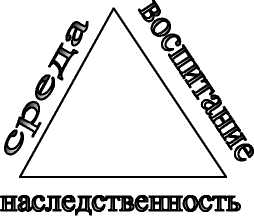 Физические особенности: внешние расовые признаки, окраску кожи, волос, цвет и рефракцию глаз, черты лица, телосложение, строение нервной системы, обусловливающее характер; физиологические особенности: группа крови, резус-фактор, формы обмена веществ; аномалии в развитии организма; предрасположенность к некоторым заболеваниям наследственного характера).Наследуются задатки - потенциальные возможности для развития способностей - индивидуально-психологических особенностей личности. Высокий уровень развития способностей выражается понятиями таланта и гениальности. Талант (греч.) - выдающиеся способности, высокая степень одаренности в какой-либо области.Специальными называются задатки к определенному виду деятельности (музыкальные, художественные, математические, лингвистические, педагогические и др.).16Рассмотрим иерархию способностей, которые может развить человек в течение жизни, опираясь на заложенные генетически задатки.Задатки.Общие способности - уровень общего интеллектуального развитиячеловека, его обучаемость, внимательность, память, речь, работоспособность и др.Специальные способности.Групповые способности - группируются на базе задатков, общих испециальных.Профессиональные способности.Педагогический аспект исследований закономерностей человеческого развития охватывает изучение трех главных проблем - наследования интеллектуальных (что наследуют дети - готовые способности к определенному виду деятельности или только задатки?), специальных и моральных качеств.Удастся ли индивиду развить свои способности, зависит от обстоятельств: условий жизни, среды, потребностей общества, спроса на продукт той или иной деятельности человека.Современная педагогика делает акцент на создании равных условий для развития имеющихся у каждого человека задатков.Открытым остается вопрос о наследовании моральных (духовных) качеств.Человек становится личностью только в процессе социализации, т.е. общения, взаимодействия с другими людьми. Вне человеческого общества духовное, социальное и психическое развитие происходить не может (примером могут служить так называемые дети - «маугли»).Среда - реальная действительность, в условиях которой происходит развитие человека. По интенсивности контактов выделяются: ближняя среда (домашняя) и дальняя (социальная) - общественный строй, материальные условия жизни, характер протекания производственных и социальных процессов и др.Единства в оценке влияния среды на формирование человека среди педагогов нет. Огромное влияние на развитие человека, особенно в детстве, оказывает домашняя среда. Ребенок обычно довольно точное отражение той семьи, в которой растет и развивается. Семья во многом определяет круг его интересов, взглядов, ценностных ориентаций.Семья предоставляет и условия, в том числе материальные, для развития природных задатков. Нравственные и социальные качества личности также закладываются в семье. «Каждый последующий воспитатель делает для человека не соизмеримо меньше, чем предыдущий» (Жан-Жак Руссо).Что же оказывает большее влияние на развитие человека - наследственность или среда? Мнения специалистов разделились. Полученные результаты противоречивы и свидетельствуют лишь об одном: доля участия исследуемых факторов в развитии разных людей неодинакова.Развивается каждый человек по-своему, и «доля» влияния наследственности и среды у каждого своя. В каких пропорциях переплетутся действую17щие причины, к какому результату приведет их взаимодействие, зависит и от многих случайных факторов, действия которых ни учесть, ни измерить нельзя.Воспитание, деятельность и общение как факторы развития личности.Влияние наследственности и среды корректируются воспитанием, которое признается главной силой, способной дать обществу полноценную личность. Эффективность воспитательного воздействия заключается в целенаправленности, систематичности и квалифицированном руководстве.Роль воспитания оценивается по-разному, причем диапазон этих оценок очень широк - от утверждения его полной бессильности и бессистемности (при неблагоприятной наследственности и плохом влиянии среды) до признания его единственным средством изменения человеческой природы. Истина, как обычно, находится между крайностями. Лозунг «воспитание может все» себя не оправдал. Воспитанием можно добиться многого, но полностью изменить человека нельзя.Воспитание подчиняет развитие человека намеченной цели. Воспитание - это заполнение пробелов в наследственной программе человеческого развития. Одна из важнейших задач правильно организованного воспитания - выявление склонностей и дарований, развитие в соответствии с индивидуальными особенностями человека, его способностями и возможностями.Специальные исследования показали, что воспитание может обеспечить развитие определенных качеств, только опираясь на заложенные природой задатки. (Воспитание человека и детенышей обезьяны).Воздействуя на развитие человека, воспитание само зависит от развития, оно постоянно опирается на достигнутый уровень развития. В этом и состоит сложная диалектика взаимоотношений развития и воспитания как цели и средства.Эффективность воспитания определяется уровнем подготовленности человека к восприятию воспитательного воздействия, обусловленного наследственности и среды.Люди поддаются воспитанию неодинаково, поэтому определяющую роль играют конкретные ситуации и взаимоотношения людей в воспитательном процессе. Сила воспитательного воздействия зависит от ряда условий и обстоятельств.Формирует личность воспитание, ведущее за собой развитие, ориентирующееся на процессы, которые еще не созрели, но находятся в стадии становления.«Воспитание, полученное человеком, закончено, достигло своей цели, когда человек настолько созрел, что обладает силой и волей самого себя образовывать в течение дальнейшей жизни и знает способ и средства, как он может это осуществить» (А.Дистервег).Деятельность и общение составляют две стороны социального бытия, два способа существования человека.18Деятельность - форма бытия и способ существования человека, его активность, направленная на целесообразное изменение и преобразование окружающего мира. Основные виды деятельности - игра, учение, труд.Существуют различные классификации видов деятельности: социология: трудовая, общественно-политическая, художественно-творческая, научная и т.д.; педагогика: трудовая, учебная, игровая; психология: изучает деятельность, связанную с психическими процессами (сенсорная, мнемическая, мыслительная и др.).Выступая как форма бытия и способ существования человека, деятельность:обеспечивает создание материальных условий жизни человека, удовлетворение естественных человеческих потребностей;становится фактором развития духовного мира человека, формой и условием реализации его культурных потребностей;является сферой реализации человеком своего личностного потенциала, достижения жизненных целей, успехов;создает условия для самореализации человека в системе общественных отношений, для реализации его социальных интересов;является источником и критерием научного познания, самопознания и саморазвития;обеспечивает познание и преобразование окружающего мира.Деятельность человека представляет собой достаточно сложный посвоей специфике и внутренней структуре феномен.Деятельность может быть активной и пассивной. Активность, например, в обучении позволяет школьнику быстрее и успешнее осваивать социальный опыт, развивает коммуникативные способности, формирует отношение к окружающей действительности. Познавательная активность обеспечивает интеллектуальное развитие ребенка. Для нее характерна не только потребность решать познавательные задачи, но и необходимость применять полученные знания на практике. Трудовая активность стимулирует быстрое и успешное формирование духовного и нравственного мира личности, определяет готовность много и успешно трудиться. Все проявления активности имеют один и тот же постоянный источник - потребности. Многообразие человеческих потребностей порождает и многообразие видов деятельности для их удовлетворения. Активность самого человека - непременное условие развития его способностей и дарований, достижения успеха.Чтобы деятельность была эффективной педагогу необходимо знать:психологическую структуру деятельности, закономерности ее развития;природу человеческих потребностей и мотивов деятельности;ведущие виды деятельности в разные возрастные периоды развития человека.Педагогу необходимо уметь:планировать деятельность: учитывая избирательный характер человеческой деятельности, определять ее объект и предмет с учетом возрастных,19индивидуальных особенностей детей и подростков, их интересов и возможностей;формировать мотивацию и стимулировать деятельность;обеспечивать освоение детьми основных структурных компонентов деятельности, прежде всего умений и навыков целеполагания, планирования, самоконтроля, самооценки, выполнения действий и операций.Особым видом деятельности человека является общение.Общение - сложный, многоплановый процесс установления и развития контактов между людьми, порождаемый потребностями совместной деятельности.Общение - одна из универсальных форм активности личности (наряду с познанием, трудом, игрой), проявляющаяся в установлении и развитии контактов между людьми, в формировании межличностных отношений и порождаемая потребностями в совместной деятельности.Общение выступает в качестве одного из важнейших условий выявления и раскрытия лучших сторон личности, формирования ее сознания и самосознания, стимулятором ее развития: общаясь с другими людьми , анализируя отношение других людей к себе, человек обнаруживает потребность в самосовершенствовании и реализует эту потребность в процессе самовоспитания. «Единственная роскошь - это роскошь человеческого общения» (Антуан де Сент-Экзюпери).Виды общенияПо составу участников:Межличностное - деловое и личное общение в системе ЧЕЛОВЕК - ЧЕЛОВЕК; по характеру взаимоотношений: служебное, служебнотоварищеское, дружеское.Личностно-групповое - деловое, как правило, общение в системе ЧЕЛОВЕК - ГРУППА; по характеру взаимоотношений: служебное и служебнотоварищеское; чаще всего общение руководителя с коллективом, группой.Межгрупповое - деловое общение в системе ГРУППА - ГРУППА; контакт двух или нескольких общностей.По степени опосредованности:Непосредственное — общение «лицом к лицу», общение, когда каждый участник вступает в контакт с другим (другими), используя все средства общения, и когда существует возможность получения немедленной обратной связи.Опосредованное - общение, осуществляемое с участием либо третьих лиц, либо с помощью почтовой связи, технических средств, вещей, воспоминаний и т. п.По продолжительности: кратковременное и длительное.По завершенности: законченное и незаконченное или прерванное.20СТРУКТУРА ОБЩЕНИЯКоммуникативная сторона - обмен информацией между субъектами общения.Интерактивная - построение общей стратегии взаимодействия, обмен не только фактами, отношениями, но и действиями.Перцептивная - восприятие, изучение, понимание, оценка партнерами по общению друг друга.Педагогическое общение - это многоплановый процесс организации, установления и развития коммуникации, взаимопонимания и взаимодействия между педагогами и учащимися, порождаемый целями и содержанием их совместной деятельности.В целостном процессе педагогического общения можно выделить коммуникативный и предметный аспекты. Они органически взаимосвязаны. Предметное взаимодействие порождает коммуникативное. Содержание коммуникативного аспекта составляет обмен мыслями, взглядами, интересами, чувствами в связи с предметным взаимодействием. В предметное взаимодействие педагог и учащиеся могут вступать на уроке, в процессе подготовки и проведения мероприятий и т.д. Педагогический эффект этого взаимодействия обусловлен не только характером и способом организации ведущей деятельности - познавательной, художественной, трудовой и др., но и уровнем коммуникативного взаимодействия воспитателя с воспитанниками и последних - друг с другом.Среди основных направлений коммуникативного взаимодействия можно выделить следующие: согласование и координирование предметной деятельности учителя и учащихся, стимулирование их мотивации, интеллектуального, эмоционального и волевого развития; создание отношений совместимости, взаимопонимания, сопереживания; формирование культуры общения учащихся.Проблема возрастных и индивидуальных различий.Возрастная периодизация.Возрастные особенности - комплекс физических, познавательных, интеллектуальных, мотивационных, эмоциональных свойств, характерных для большинства людей одного возраста.В человеческом развитии проявляется общее и особенное. Общее свойственно людям определенного возраста, особенное отличает отдельного человека. Особенное в человеке называют индивидуальным. Индивидуальность характеризуется совокупностью интеллектуальных, волевых, моральных, социальных и других черт личности, которые отличают данного человека от других.Индивидуальность выражается в индивидуальных особенностях (своеобразие ощущений, восприятия, мышления, памяти, воображения, особенности интересов, склонностей, способностей, темперамента, характера личности).21Возрастная периодизация (педагогическая): 1) младенчество (до года);преддошкольный (от 1 до 3 лет); 3) дошкольный (от 3 до 6 лет); 4) младший школьный (6 - 10 лет); 5) средний школьный (10 - 14 лет); 6) старший школьный (14 - 17 лет). Основу данной периодизации составляют стадии физического и психического развития, с одной стороны, и условия, в которых протекает воспитание, - с другой.Если объективно существуют этапы биологического созревания организма, его нервной системы, а также связанное с ним развитие познавательных сил, то разумно организованное воспитание должно основываться на возрастных особенностях детей. Я.А.Коменский был первым, кто настаивал на строгом учете в учебно-воспитательной работе возрастных особенностей детей.Каждая стадия развития человека характеризуется определенным типом ведущей деятельности; переход от одной стадии к другой обусловлен изменением типа ведущей деятельности. Смена ведущей деятельности обусловлена возникновением новых потребностей и мотивов, изменением положения ребенка в системе его отношений с другими людьми.Духовное развитие людей протекает неравномерно, что обусловлено врожденными предпосылками, характером внутренних психических процессов, степенью активности личности, направленной на самосовершенствование, особенностями воздействия внешних факторов.ВОЗРАСТНАЯ ПЕРИОДИЗАЦИЯ22Учет возрастных особенностей - один из основополагающих педагогических принципов. Опираясь на него, учителя регламентируют учебную нагрузку, устанавливают обоснованные объемы занятости различными видами труда, определяют наиболее благоприятный для развития распорядок дня, режим труда и отдыха. Возрастные особенности обусловливают выбор форм и методов учебно-воспитательной деятельности.Практическая педагогика опирается на закономерности физического развития:в молодом возрасте физическое развитие человека идет быстрее и интенсивнее, а по мере того как человек становится старше, темп развития замедляется;физически ребенок развивается неравномерно: в одни периоды - быстрее, в другие - медленнее.С физическим неразрывно связано духовное развитие, в динамике которого также есть значительные колебания, обусловленные неравномерностью созревания нервной системы и развития психических функций. Духовное развитие подчиняется ряду общих закономерностей:между возрастом человека и темпами духовного развития проявляется обратно пропорциональная зависимость: чем ниже возраст, тем выше темп духовного развития;с возрастом темп духовного развития замедляется;духовное развитие людей протекает неравномерно; существуют оптимальные сроки для становления и роста отдельных видов психической деятельности и обусловленного ими развития духовных качеств;по мере развития психика человека и его духовные качества приобретают устойчивость, постоянство, сохраняя при этом пластичность и возможность компенсации.Развитие личности ребенка составляет внутреннее содержание объективно-закономерного процесса воспитания. Формирование воспитуемого должно осуществляться согласно его возможностям, одаренности, имеющемуся потенциалу.23Педагог должен знать:структуру личности человека: его анатомо-физиологические, психические, социальные свойства и качества;движущие силы и закономерности развития человека и формирования его личности;возрастные и индивидуальные особенности детей и подростков, специфику их проявления в разных социальных ситуациях развития;внутренние и внешние факторы развития человека, особенности их влияния на формирование личности на разных возрастных этапах, при разных обстоятельствах.Педагог должен уметь:осуществлять психолого-педагогическую диагностику личности, педагогически целесообразно использовать методы исследования;определять цели, задачи, перспективы деятельности, направленной на создание условий для гармоничного развития личности;учитывать возрастные и индивидуальные особенности развития человека при определении содержания, форм, методов, средств организации деятельности и общения;анализировать характер и степень воздействия на формирование личности как каждого фактора в отдельности, так и их совокупности;координировать, корректировать и компенсировать в интересах развития личности формирующее влияние различных факторов (деятельности, общения, семьи, коллектива и др.), опираясь на их совокупный потенциал и возможности воспитания.ОбщенаучныеКонкретно-научныеКонкретно-научныеТеоретическиеэмпирическиеОбщетеоретическиеАнализ литературы, архивных материалов, до-Наблюдения (полевые и лабораторные; форма-Абстракция и конкрети-кументации и продуктовлизованные (по жесткойЗациядеятельностипрограмме) и неформализованные; включен-Анализ и синтезАнализ понятийнотерминологической сис-ные; прямые и косвенные; сплошные и выбо-Сравнение Противопоставление Индукция и дедукциятемыАналогии, основанных на общности фундаментальных законов диалектики для процессоврочные; самонаблюденияБеседаПедагогический конси-Социологические:Анкетированиеразличной природылиумИнтервьюирование Экспертные опросыПостроение гипотезИзучение и обобщение массового и индивиду-РейтингСоциально-Построение мысленного экспериментаального педагогического опытапсихологические:СоциометрияПрогнозированиеПедагогический эксперимент (глобальный,ТестированиеМоделированиелокальный и микроэкс-Тренингперимент; естественный и лабораторный)Математические:РанжированиеНаучно-педагогическаяШкалирование Индексирование Корреляция и другиеэкспедицияДевочкиДевочкиМальчики1.Чаще   проявляют  эмпатию,   ярче выражают    сочувствие     другому человеку2. Большая гибкость при адаптации к новым условиям3. Вышесопротивляемость стрессовым ситуациям1. Более                               возбудимы, раздражительны,         беспокойны, нетерпеливы2.  Быстро   снимают   эмоциональную напряженность3.   Вместо        переживаний       легко переключаются на продуктивную1. Более                               возбудимы, раздражительны,         беспокойны, нетерпеливы2.  Быстро   снимают   эмоциональную напряженность3.   Вместо        переживаний       легко переключаются на продуктивную4. Быстрее   реагируют   на   мимику,жесты, позу и т.д.деятельностьдеятельность4. Быстрее   реагируют   на   мимику,жесты, позу и т.д.Быстрее   реагируют   на   речевые замечания взрослого.Быстрее   реагируют   на   речевые замечания взрослого.II. Различия, интересы и предпочтения в играх, рисунках, музыкеII. Различия, интересы и предпочтения в играх, рисунках, музыкеII. Различия, интересы и предпочтения в играх, рисунках, музыкеБытовая   тематика   игр   («семья»,1.Игры                 военно-героической«больница», «магазин», «д /сад»тематики.                Игры               наИгры    подвижные    с    малой    иприключенческую тематику.средней степенью подвижности.2Игры     подвижные     с     высокойИзображает людей, природу.степенью                    двигательнойРисунки            с            элементамиактивностиДекоративности3.Рисуют технику, машины.Тщательно прорисовывают детали4.Рисунки   наполнены   действиями.костюма, прически.движениями.Любят     лирические,     спокойные5.Рисунки схематичныМелодии6.Любят маршевую, бодрую музыкуIII. Познавательно –поисковая деятельность1.. Лучше         выполняют         задачи1.Любят     решать      нестандартныетиповые, шаблоннозадания, выдвигают новые идеи2. Тщательно,                  качественно,2.Неинтересно делать одно и то же.аккуратно выполняют заданияисполнительская                      часть оформления задания невелика(по Д.Б.Эльконину)(по Д.Б.Эльконину)(по Д.Б.Эльконину)ВозрастнойпериодВедущаядеятельностьОбъектпознавательнойдеятельностиКакая сфера психики преимущественно развиваетсяНовообразованиявозрастаМладенческий (0 - 1 год)Непосредственное эмоциональное общениеОтношенияЛичностная(потребностно-мотивационная)Потребность в общении. Эмоциональные отношенияРаннее детство (1 - 3 года)Предметно-манипулятив-НаяПредметыПознавательныепроцессыРечь и нагляднодейственное мышлениеДошкольный возраст (3 - 7 лет)Сюжетноролевая играОтношенияЛичностная(потребностно-мотивационная)Потребность в общественно- значимой и обще- ственно-оцеваемой деятельностиМладший школьный возраст(7 - 11 лет)Учебно-познавательНаяНачалаНаукИнтеллектуально-познавательнаяПроизвольность. Внутренний план действия. Самоконтроль. Рефлексия.Подростковый возраст (11 - 15 лет)Деятельность общения в процессе обучения и трудаОсновы наук. Система отношений в разных ситуацияхЛичностная(потребностно-мотивационная)Стремление к «взрослости»Старший школьный возраст (15 - 17 лет)УчебнопрофессиональнаяОсновы наук и профессиональной деятельностиИнтеллектуально-познавательнаяЛичностная(потребностно-мотивационная)Мировоззрение.Профессиональныеинтересы.